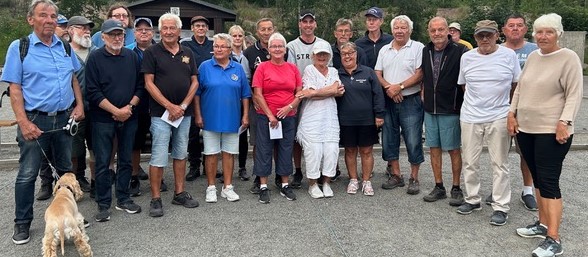 PRISTAGARE OCH SLUTRESULTAT AV KORPENS SOMMARSERIESerie A Serie B Serie C  Serie D LagMVOFKvot+/-POÄNG1.IMS14761+314 / -227+87272.GLOBETROTTERS14572+306 /-269+37223.BOULEPOLARNA14644+268 / -265+3224.LINDEN143101+276 / -249+27195.LV 414446+273 / -269+4166.HAMNBOULARNA 114293+264 / -276-1215   7.BENSON14194+243 / -284-41128.HAMNBOULARNA 41477+203 / -316-1137LagMVOFKvot+/-POÄNG1.VALLÖSA1495+347 / -182 +165322.TELE FYRAN14824+303 / -258+45263.UPPSTICKARNA14644+286 / -288-2224.TELE 214464+300 / 295+5185.JB14445+293 / -295 -2176.BERO14194+257 / -322-65127.HAGELUND14176+259 / -329-70108.BOULAGET1485+246 / -314-688LagMVOFKvot+/-POÄNG1.SPF 41275+276 / -181+95262.HAMNBOULARNA 212651+294 / -191+103233.WE FOUR12443+241 / -230+11174.KOTTARNA12435+246 / -246+/-0155.SPF 112264+206 / -265-59126.SPF 212237+192 / -285-9397.SPF 312075+216 / -263-477LagMVOFKvot+/-POÄNG1.TEAM DP12102+306 / -143+163322.SKÅNINGARNA12624+250 / -191+59203.HAMNBOULARNA 312237+177 / -280-1039 4.GUNITA12219+158 / -285-1277